Caisson d'air entrant insonorisé ESR 35-2Unité de conditionnement : 1 pièceGamme: C
Numéro de référence : 0080.0615Fabricant : MAICO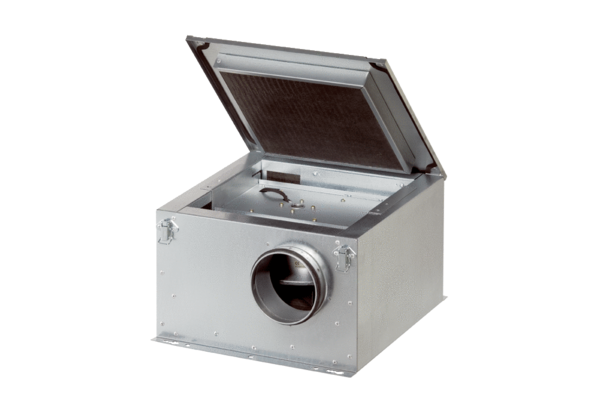 